KOCAELİ BÜYÜKŞEHİR BELEDİYESİ BAŞKANLIĞINDANKocaeli Büyükşehir Belediye Meclisi, 5216 sayılı Büyükşehir Belediyesi Kanunu’nun 13. maddesi gereğince; 11/05/2018 Cuma günü, saat: 15.00’ da Kocaeli-İzmit, Karabaş Mahallesi, Sanayi Fuarı 4. Caddesi, No: 39’daki (Fuariçi) Leyla Atakan Kültür Merkezi, Dr. Şefik Postalcıoğlu Konferans Salonu’nda Mayıs ayı olağan meclis toplantısı 1. Birleşimi için toplanarak gündemindeki konuları görüşecektir.Kamuoyuna duyurulur.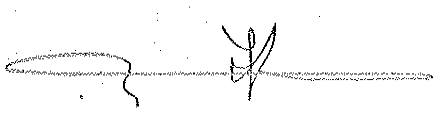                                                                                             İbrahim KARAOSMANOĞLU                                                                                             Büyükşehir Belediye BaşkanıYoklama ve açılış,12/04/2018 tarihli tutanak özetinin okunması ve oylanması,Meclise Bilgi Verilecek Konuların SunumuProje Sunumu.GÜNDEM ==============SEÇİM: Hukuk Komisyonuna Üye seçilmesi,             	 RAPORLAR:Plan ve Bütçe Komisyonu’nun, Mülkiyeti Belediyemize ait İlimiz, Çayırova İlçesi, Akse Mahallesi, 1220 ada 5 parsel sayılı taşınmaz ve taşınmazın üzerinde bulunan 1187 m² kullanım alanlı 3 katlı hizmet binasının Çayırova Polis Merkez Amirliği Hizmet Binası olarak kullanılması ile ilgili raporu, Plan ve Bütçe Komisyonu’nun, Mülkiyeti Belediyemize ait olan İlimiz, İzmit İlçesi, Gündoğdu  Mahallesi, 324 ada 6 parsel sayılı 146,00 m² yüzölçümlü taşınmaz üzerindeki binanın imar planındaki amacına uygun olarak müftülük hizmetlerinde kullanılmak üzere İzmit Kaymakamlığı-İlçe Müftülüğüne tahsis edilmesi ile ilgili raporu,  Plan ve Bütçe Komisyonu’nun, Kartepe İlçesi, Uzuntarla Mahallesi, 309. Sokak, No:99 adresindeki Uzuntarla Doğal Yaşam Alanı, Çocuk Hayvanat Bahçesi içinde bulunan işyerinin mevsimlik Kafeterya-Sosyal Tesis olarak kullanılmak üzere işletilmesinin Antikkapı A.Ş.’ ye devredilmesi ile ilgili raporu,  Plan ve Bütçe Komisyonu’nun, Kocaeli İli, İzmit İlçesi, Durhasan Mahallesi sınırları içinde  bulunan Belediyemize ait 115 adet parselde toplam 200.932,05 m2 hissenin Karayolları Genel Müdürlüğüne devir edilmesi ile ilgili raporu,  Plan ve Bütçe Komisyonu’nun, Çayırova Belediyesi mülkiyetindeki Çayırova İlçesi, Akse Mahallesi, 2058 ada 19 parsel sayılı taşınmaz üzerinde Belediyemizce yaptırılan Yarı Olimpik Yüzme Havuzu binasının Çayırova Belediyesine devir edilmesi ile ilgili raporu,  Plan ve Bütçe Komisyonu’nun, Kartepe Belediyesi ile Kocaeli Büyükşehir Belediyesi hisselerinden oluşan, Uzuntarla mahallesi, 380 ada, 3 sayılı parsel üzerinde Kültür Merkezi binası yapım işinin Büyükşehir Belediyemiz ile Ortak Proje kapsamında değerlendirilmesi ile ilgili raporu,  Plan ve Bütçe Komisyonu’nun, Kartepe İlçesi, Fatih Sultan Mehmet ve Ataşehir mahallerinde Kapalı Pazar Alanı yapım işlerinin Büyükşehir Belediyemiz ile Ortak Proje kapsamında değerlendirilmesi ile ilgili raporu, Plan ve Bütçe Komisyonu’nun, Kadro İptal-İhdas, Kadro İptali ile ilgili raporu,Hukuk Komisyonu’nun, Emlak ve İstimlak Dairesi Başkanlığı’nın, Görev ve Çalışma Yönetmeliği ile ilgili raporu,  Hukuk Komisyonu’nun, Mali Hizmetler Dairesi Başkanlığı'nın, Görev ve Çalışma Yönetmeliği ile ilgili raporu,  İMAR VE BAYINDIRLIK KOMİSYONU RAPORLARI:İmar ve Bayındırlık Komisyonu’nun, Başiskele Belediyesi, Fatih Mahallesi, G24c.10.a nazım imar plan paftası, 812 ada 20 parselde hazırlanan nazım imar planı değişikliği ile ilgili raporu,İmar ve Bayındırlık Komisyonu’nun, Başiskele Belediyesi, Vezirçiftliği, Karadenizliler, Ovacık, Tepecik, Yaylacık, Mehmetağa ve Kullar Yakacık  Mahallesi sınırlarında hazırlanan uygulama imar planı değişikliği ile ilgili raporu,İmar ve Bayındırlık Komisyonu’nun, Başiskele Belediyesi, Vezirçiftliği, Karadenizliler, Ovacık, Tepecik, Yaylacık, Mehmetağa ve Kullar Yakacık  Mahallesi sınırlarında Belediyemiz Meclisinin 14.12.2017 tarih ve 702 sayılı nazım imar planına yapılan itirazların değerlendirilmesi ile ilgili raporu,İmar ve Bayındırlık Komisyonu’nun, Başiskele Belediyesi, Damlar Mahallesi, G23.c.04.c.4.d uygulama imar planı paftası, 350 ada 7 ve 8 nolu parsellere ilişkin hazırlanan uygulama imar planı değişikliği ile ilgili raporu, İmar ve Bayındırlık Komisyonu’nun, Başiskele Belediyesi, Ovacık Mahallesi, G23b.25.c - G23b.25.d ve G23c.05.a nazım, G23.b.25.c.4.a – 4.d, G23.b.25.d.3.a - 3.b – 3.c – 3.d, G23c.05.a.2.b – 2.a uygulama imar planı paftaları, Orman ve Su İşleri Bakanlığı Kavak ve Hızlı Gelişen Orman Ağaçları Araştırma Enstitüsü Müdürlüğü arazisi içerisinde ve güneyinde yer alan yol tadilatı ile ilgili hazırlanan 1/5000 ölçekli nazım ve 1/1000 ölçekli uygulama imar planı değişikliği ile ilgili raporu, İmar ve Bayındırlık Komisyonu’nun, Çayırova Belediyesi, Şekerpınar Mahallesi, G22.b.13.c nazım imar planı paftası, 667 ada 11 ve 12 nolu parsellerde hazırlanan nazım imar planı değişikliği ile ilgili raporu, İmar ve Bayındırlık Komisyonu’nun, Çayırova Belediyesi, Yenimahalle Mahallesi,G22b.18d nazım imar planı paftası, 5497 ada ile 5587 ve 5588 adalar arasında hazırlanan nazım imar planı değişikliği ile ilgili raporu,İmar ve Bayındırlık Komisyonu’nun, Çayırova Belediyesi, Akse Mahallesi,G22.b18.b-19.a nazım, G22.18.b.3.c-19.a.4.d uygulama imar planı paftası, 751 ada 1 nolu parsel ve 738 adada yer alan tescil harici alanda hazırlanan uygulama imar planı değişikliği ile ilgili raporu,İmar ve Bayındırlık Komisyonu’nun, Çayırova Belediyesi, Şekerpınar Mahallesi, G22b.13.c.2.d-3.a uygulama imar planı paftaları, 534 ada 6, 7, 8, 9, 10 nolu parsellerde hazırlanan uygulama imar planı değişikliği ile ilgili raporu,İmar ve Bayındırlık Komisyonu’nun, Darıca Belediyesi, Fevzi Çakmak Mahallesi, G22c.24d nazım imar planı paftası, 921 ada 13 nolu parselde hazırlanan nazım imar planı değişikliği ile ilgili raporu,İmar ve Bayındırlık Komisyonu’nun, Darıca Belediyesi sınırları dahilinde Belediyemiz Meclisinin 14.09.2017 tarih ve 512 sayılı kararı ile onaylanan "Darıca Revizyon 1/1000 ölçekli Uygulama İmar Planı Revizyonuna yasal askı süresinde yapılan itirazların değerlendirilmesi ile ilgili raporu,İmar ve Bayındırlık Komisyonu’nun, Derince Belediyesi, Çenedağ Mahallesi, G23.b.22.c nazım G23.b.22.c.2.d uygulama imar planı paftası, G23.b.22.c nazım, G23.b.22.c.2.d uygulama imar planı paftası, 2590 ada 12 nolu parsel ile 2697 adanın batısında bulunan tescil harici alana ilişkin hazırlanan nazım imar planı değişikliği ile ilgili raporu,İmar ve Bayındırlık Komisyonu’nun, Derince Belediyesi, Yenikent Mahallesi, G23b çevre düzeni, G23b4 ve G23b.22a nazım, G23b.22a.4.b uygulama imar planı paftası, 483 nolu parselde hazırlanan 1/50.000 ölçekli çevre düzeni, 1/25.000 ve 1/5000 ölçekli nazım ve 1/1000 ölçekli uygulama imar planı değişikliği ile ilgili raporu,İmar ve Bayındırlık Komisyonu’nun, Dilovası Belediyesi sınırları içerisinde yer alan "Gebze-Orhangazi-İzmir Otoyolu’nun Dilovası sınırları içerisinde yer alan Muallim-2 Mahallesi geçişine ait ek kamulaştırma sınırının planlara işlenmesine ilişkin hazırlanan 1/25000 ve 1/5000 ölçekli nazım imar planları ile 1/1000 ölçekli uygulama imar planı değişikliği raporu,İmar ve Bayındırlık Komisyonunun, Gebze Belediyesi, Cumhuriyet, Mimar Sinan, Beylikbağı, Köşklüçeşme, İstasyon Mahalleleri, G22.b.17.c-18.c-18.d-22.b-23.a-23.b-24.a-24.b-25.a-25.b-19.c-20.d nazım imar planı paftaları, 449844.591-446819.754 yatay, 4519989.415-4517235.011 düşey koordinatları arasında kalan yaklaşık 325 ha’lık alanda hazırlanan uygulama imar planı değişikliği ile ilgili raporu.İmar ve Bayındırlık Komisyonu’nun, Gebze Belediyesi, Adem Yavuz Mahallesi, G22b.18.c.1.d uygulama imar planı paftası, 3935 ada 27 ve 28 nolu parsellere ilişkin hazırlanan uygulama imar planı değişikliği ile ilgili raporu, İmar ve Bayındırlık Komisyonu’nun, Gebze Belediyesi, Mustafapaşa Mahallesi, G.22.b.19.c nazım, G.22.b.19.c.4.a, 4.b, 4.c imar planı paftaları, 4280 ada 1, 2, 3, 4, 5, 6 nolu parseller ile ilgili hazırlanan, Belediyemiz Meclisi'nin 16.11.2017 tarih ve 631 sayılı kararları ile onaylanan uygulama imar planı değişikliğine yasal askı süresi içinde yapılan itirazların değerlendirilmesi ile ilgili raporu,İmar ve Bayındırlık Komisyonu’nun, Gebze Belediyesi, Pelitli Mahallesi,G22b-15c ve G23a-11d nazım imar planı, G22b-15c-2c-3a-3b-3c-3d-4b ve G23a-11d-1c-1d-4a-4b-4c-4d uygulama imar planı paftalarında hazırlanan ve Belediyemiz Meclisinin 12.10.2017 tarih, 564 sayılı kararıyla onaylanan 1/1000 ölçekli uygulama imar planı değişikliğine yasal askı süresi içerisinde yapılan itirazların değerlendirilmesi ile ilgili raporu, İmar ve Bayındırlık Komisyonu’nun, Gebze Belediyesi Mustafapaşa ve Hacı Halil Mahallesi, G22b-24b Nazım, G22b-24b-1a,1b,2a uygulama imar planı paftaları, Gebze - Darıca Hafif Raylı Sistem Hattı projesi kapsamında hazırlanan 1/5000 ölçekli koruma amaçlı Nazım imar planı ve 1/1000 ölçekli koruma amaçlı uygulama imar planı değişikliği ile ilgili raporu,İmar ve Bayındırlık Komisyonunun, Gebze Belediyesi, Köşklüçeşme, İstasyon, Osmanyılmaz, Hacıhalil, Sultanorhan, Tatlıkuyu Mahalleleri, G22.b.24.a-24.b-19.c-20.d-25.a nazım imar planı paftaları,4518900-4517100 yatay, 449700-453600 düşey koordinatları arasında hazırlanan 1/25000 ölçekli nazım imar planı değişikliği ile ilgili raporu, İmar ve Bayındırlık Komisyonunun, Gebze Belediyesi, Cumhuriyet Mahallesi, G22.b.17.c-18.d nazım, G22.b.17.c.3.c, G22.b.18.d.4.d uygulama imar planı paftaları, 2 ada 22 nolu parsel ve civarında hazırlanan uygulama imar planı değişikliği ile ilgili raporu, İmar ve Bayındırlık Komisyonunun, Gebze Belediyesi, Tatlıkuyu Mahallesi, G22.b.24.b nazım, G22.b.24.b.1.d uygulama imar planı paftası, 752 ada 11 nolu parselde hazırlanan 1/5000 ölçekli nazım imar planı değişikliği ile ilgili raporu, İmar ve Bayındırlık Komisyonunun, Gebze Belediyesi, Cumhuriyet Mahallesi, 1/50000 ölçekli G.22.b çevre düzeni, 1/25000 ölçekli G.22.b.4 ve 1/5000 ölçekli G.22.b.18.d nazım imar planı paftaları, yaklaşık 17,2 hektarlık alanda hazırlanan 1/50000 ölçekli Çevre Düzeni Planı, 1/25000 ve 1/5000 ölçekli Nazım İmar Planı değişikliği ile ilgili raporu,İmar ve Bayındırlık Komisyonu’nun, Gölcük Belediyesi, Karaköprü Mahallesi, G.23.c.03.c.4.a ve G.23.c.03.c.4.b uygulama imar planı paftaları 652 ada 6 ve 11 nolu parsellerin bir kısmında hazırlanan uygulama imar planı değişikliği ile ilgili raporu,İmar ve Bayındırlık Komisyonu’nun, Gölcük Belediyesi, Dumlupınar Mahallesi, G23.d.02.c-G23C1 nazım imar planı paftaları, 353 ada, 89, 60, 51, 92, 68, 69, 71 nolu parsellerde hazırlanan 1/25000 ve 1/5000 ölçekli nazım imar planı değişikliği ile ilgili raporu,İmar ve Bayındırlık Komisyonu’nun, Gölcük Belediyesi, Halıdere Mevkii, G23.c.01d nazım ve G23.c.01.d.2d uygulama imar planı paftaları, 3885 nolu parselde hazırlanan nazım imar planı değişikliği ile ilgili raporu,İmar ve Bayındırlık Komisyonu’nun, İzmit Belediyesi, Mehmet Ali Paşa Mahallesi,G23b.25d.1c uygulama imar planı paftası, 3241 ada 20 nolu parselde hazırlanan uygulama imar planı değişikliği ile ilgili raporu,İmar ve Bayındırlık Komisyonu’nun, İzmit Belediyesi, Kadıköy Mahallesi, G23b.24c.2c uygulama imar planı paftası, 4934 ada 16 nolu parselde hazırlanan uygulama imar planı değişikliği ile ilgili raporu,İmar ve Bayındırlık Komisyonu’nun, İzmit Belediyesi sınırları içerisinde yer alan ""Sekapark-Plajyolu Tramvay Hattı"" projesinin planlara aktarılmasına yönelik hazırlanan koruma amaçlı 1/5000 ölçekli nazım ve 1/1000 ölçekli uygulama imar planı değişikliği ile ilgili raporu,İmar ve Bayındırlık Komisyonu’nun, Kandıra Belediyesi, Babalı Mahallesi,  F24.c.02.c-02.d-07.a-07.b-07.c-08.a-08.d nazım imar planı paftaları, yaklaşık 178 hektarlık alanda hazırlanan ve Belediyemiz Meclisinin 11.01.2018 tarih ve 34 sayılı kararıyla onaylanan 1/5000 ölçekli nazım imar planına yasal askı süresi içerisinde yapılan itirazların değerlendirilmesi ile ilgili raporu,İmar ve Bayındırlık Komisyonu’nun, Kandıra Belediyesi, Kefken ve Kurtyeri Mahalleleri, F24.d.10.a-10.b-10.c-10.d nazım imar planı paftaları, yaklaşık 215 hektarlık alanda hazırlanan ve Belediyemiz Meclisinin 11.01.2018 tarih ve 35 sayılı kararıyla onaylanan 1/5000 ölçekli nazım imar planına yasal askı süresi içerisinde yapılan itirazların değerlendirilmesi ile ilgili raporu,İmar ve Bayındırlık Komisyonu’nun, Kartepe Belediyesi, Maşukiye Mahallesi, G24d.03.c-G24d.04.d nazım imar planı paftaları, 714 nolu parselde hazırlanan 1/25000 ve 1/5000 ölçekli nazım imar planı değişikliği ile ilgili raporu,İmar ve Bayındırlık Komisyonu’nun, Kartepe Belediyesi, İstasyon Mahallesi (Eski Tepecik) sınırları dahilinde yer alan Konut Alanı ve Ticaret kullanımlı bölgede yoğunluk artışı yapılması ile ilgili hazırlanan 1/25000 ve 1/5000 ölçekli nazım imar planı değişikliği ile ilgili raporu,İmar ve Bayındırlık Komisyonu’nun, Körfez Belediyesi, Güney Mahallesi, G23.b.21.c nazım G23.b.21.c.4.b uygulama imar planı paftası, 752 ada 13 nolu parselde hazırlanan 1/5000 nazım ve 1/1000 ölçekli uygulama imar planı değişikliği ile ilgili raporu,İmar ve Bayındırlık Komisyonu’nun, Körfez Belediyesi, plan notu değişikliğine ilişkin hazırlanan uygulama imar planı değişikliği ile ilgili raporu,SÜRE UZATIMI:Plan ve Bütçe Komisyonu’nun, Tasarrufu belediyemize ait olan İlimiz Körfez İlçesi Kirazlıyalı Mah. Adnan Menderes cad. No:13 ve Kirazlıyalı Mah. Necati Ökse cad.no :15  adreslerindeki işyerlerinin işletilmesinin Belde A.Ş.’ye  devredilmesi ile ilgili raporu,İsimlendirme Komisyonu’nun, Kartepe İlçesi Havluburun Mahallesinde bulunan 3 adet isimsiz kadastro yolundan 1 nolu sokağa; Mehmet Aras Sokak,  2 nolu sokağa; Ergül Sokak, 3 nolu sokağa; Kadir Sokak, isimlerinin verilmesi ile ilgili raporu,İmar ve Bayındırlık Komisyonu’nun, Çayırova Belediyesi, Şekerpınar Mahallesi, G22b3 ve G22b.13c/G22b.14d/G22b.19a nazım imar planı paftalarında, Muhsin Yazıcıoğlu Caddesi, Şekerpınar Gişeler Bağlantı yolu ve Anadolu otoyolu arasında yer alan bölgede fonksiyonların değiştirilmesi ile ilgili 1/25000 ve 1/5000 ölçekli nazım imar planı değişikliği ile ilgili yazısı,İmar ve Bayındırlık Komisyonu’nun, Dilovası Belediyesi, Köseler Mahallesi, Dİ-1, Dİ-2, Dİ-3 Gelişme Bölgeleri ile Dİ-14 Ticaret ve Dİ-15 Sanayi Bölgelerinde hazırlanan ve Belediyemiz Meclisi'nin 12.10.2017 tarih ve 560 sayılı kararı ile onaylanan nazım imar planına yasal askı süresi içerisinde yapılan itirazın değerlendirilmesi ile ilgili yazısı,İmar ve Bayındırlık Komisyonu’nun, Kuzey Marmara Otoyolunun Merkez 1/25000 ölçekli nazım imar planına işlenmesine ilişkin hazırlanan 1/25000 ölçekli nazım imar planı değişikliği ile ilgili yazısı,TEKLİFLER:İmar ve Şehircilik Dairesi Başkanlığı'nın, Başiskele Belediyesi, Şehit Ekrem Mahallesi, G23c09a.3d uygulama imar planı paftası, 876, 877, 878 nolu parsellerde hazırlanan uygulama imar planı değişikliği ile ilgili teklifi,İmar ve Şehircilik Dairesi Başkanlığı'nın, Başiskele Belediyesi, Sepetlipınar Mahallesi, G23.c1, G23.c2, G23.03c, 03d Nazım İmar Plan paftaları, BY-4 Nolu "KÇA- Depolama Alanı- Sanayi Alanı" ve çevresinde hazırlanarak, Belediyemiz Meclisi’nin 11.01.2018 tarih ve 18 sayılı kararı ile onaylanan 1/25.000 ve 1/5.000 ölçekli nazım imar planı değişikliklerine yasal askı süresi içerisinde yapılan itirazların değerlendirilmesi ile ilgili teklifi,İmar ve Şehircilik Dairesi Başkanlığı'nın, Başiskele Belediyesi, Şehit Ekrem Mahallesi,   G23.c.09.a.3.a-3.d uygulama imar planı paftası 584 ada 2 nolu parselde hazırlanan ve Belediyemiz Meclisi’nin 15.02.2018 tarih ve 80 sayılı kararı ile onaylanan nazım imar planı değişikliğine yasal askı süresi içerisinde yapılan itirazın değerlendirilmesi ile ilgili teklifi,İmar ve Şehircilik Dairesi Başkanlığı'nın, Başiskele Belediyesi, Şehit Ekrem Mahallesi,   G23.c.09.a.3.a-3.d uygulama imar planı paftası 584 ada 2 nolu parselde hazırlanan uygulama imar planı değişikliği ile ilgili teklifi,İmar ve Şehircilik Dairesi Başkanlığı'nın, Başiskele Belediyesi, Servetiyekarşı ve Kılıçaslan Mahallesi, 111 ada 80 nolu parselin bir kısmı ile 6387 nolu parselde HES projelerine yönelik hazırlanan uygulama imar planı değişikliği ile ilgili teklifi,İmar ve Şehircilik Dairesi Başkanlığı'nın, Başiskele Belediyesi, Vezirçifliği Mahallesi,   G23.c.05a.3a uygulama imar planı paftası 840 ada 7 nolu parselde hazırlanan uygulama imar planı değişikliği ile ilgili teklifi,İmar ve Şehircilik Dairesi Başkanlığı'nın, Başiskele ve Kartepe Belediye sınırlarında yer alan Servetiye Karşı, Servetiye Cami, Camidüzü, Kazandere, Aksığın, Tepecik, Serindere, Serinlik, Sultaniye ve Pazarçayırı Mahallelerinde halihazır haritalar üzerinde belirlenen Meskun Konut Alanı (Kırsal Nitelikli) sınırlarının revize edilmesi ve yapılan düzenlemenin 1/25000 ölçekli nazım imar planına işlenmesine yönelik hazırlanan ve Belediyemiz Meclisinin 15.03.2018 tarih ve 145 sayılı kararı ile onaylanan Nazım İmar Planı değişikliğine yasal askı süresi içerisinde yapılan itirazların değerlendirilmesi ile ilgili teklifi,İmar ve Şehircilik Dairesi Başkanlığının, Darıca Belediyesi, Bağlarbaşı Mahallesi, G.22.b.24.d nazım, G.22.b.24.d.4.a uygulama imar plan paftası, 449390-449650 yatay, 4513930-4514130 dikey koordinatları arasında yaklaşık 30.500 m² büyüklüğündeki, 3. Derece Arkeolojik Sit Alanında hazırlanan Koruma Amaçlı 1/5000 ölçekli nazım ve 1/1000 ölçekli uygulama imar planı teklifi ile ilgili teklifi,İmar ve Şehircilik Dairesi Başkanlığı'nın, Derince Belediyesi, Yavuz Sultan Mahallesine ilişkin hazırlanan ve Belediyemiz Meclisi'nin 11.01.2018 tarih ve 23 sayılı kararı ile kabul edilen uygulama imar planı değişikliği teklifine yasal askı süresi içerisinde yapılan itirazların değerlendirilmesine ilişkin teklifi,İmar ve Şehircilik Dairesi Başkanlığı'nın, Derince Belediyesi, uygulama imar planı plan hükümleri ile ilgili teklifi,İmar ve Şehircilik Dairesi Başkanlığı'nın, Dilovası Belediyesi, Kayapınar Mahallesi,  G23.a.22.a nazım, G23.a.22.a.4.a - 21.b.3.b uygulama imar planı paftaları, 326, 4585, 4586, 4587 nolu parseller ve doğusundaki tescil harici alana ilişkin hazırlanan uygulama imar planı değişikliği ile ilgili teklifi,İmar ve Şehircilik Dairesi Başkanlığı'nın, Dilovası Belediyesi, Orhangazi, Mimar Sinan, Cumhuriyet ve Turgut Özal Mahalleleri sınırları dahilinde, Belediyemiz Meclisi'nin 16.12.2017 tarih ve 625 sayılı kararı ile onaylanan 1/1000 ölçekli uygulama imar planı revizyonuna yasal askı süresi içerisinde yapılan itirazların değerlendirilmesi ile ilgili teklifi,İmar ve Şehircilik Dairesi Başkanlığı'nın, Gebze Belediyesi, Yenikent Mahallesi, G22.b.19.a-19.b nazım, G22.b.19.a.3.c ve G22.b.19.b.4.d uygulama imar planı paftaları, 5711 ada 1 nolu parsel ile kuzeyindeki tescil harici alanda hazırlanan 1/5000 ölçekli nazım ve 1/1000 ölçekli uygulama imar planı değişikliği ile ilgili teklifi, İmar ve Şehircilik Dairesi Başkanlığı'nın, Gebze Belediyesi, Belediyemiz Meclisinin 15.02.2018 tarih, 92 sayılı kararıyla onaylanan Gebze  Otoyol  Kuzeyi 1/5000 ölçekli Revizyon Nazım İmar Planı değişikliğine yasal askı süresi içeresinde  yapılan itirazların değerlendirilmesi ile ilgili teklifi,İmar ve Şehircilik Dairesi Başkanlığı'nın, Gebze Belediyesi, Tatlıkuyu Mahallesi, G22.b.24.b nazım, G22.b.24.b.1.d uygulama imar planı paftaları, 876 ada 7 nolu parselde hazırlanan uygulama imar planı değişikliği ile ilgili teklifi,İmar ve Şehircilik Dairesi Başkanlığı'nın, Gebze Belediyesi, Tavşanlı Mahallesi,   G22b.20c.2b-2c uygulama imar planı paftaları 272 ada 1 nolu parselde (eski 1552 nolu parselde) hazırlanan uygulama imar planı değişikliği ile ilgili teklifi,İmar ve Şehircilik Dairesi Başkanlığı'nın, Gebze Belediyesi, Muallim Mahallesi, G22.b.25.b.2.d uygulama imar planı paftası 1408 ve 1409 nolu parseller ve 1414 nolu parselin kuzeyindeki tescil harici alanda hazırlanan uygulama imar planı değişikliği ile ilgili teklifi,İmar ve Şehircilik Dairesi Başkanlığı'nın, Gebze Belediyesi, Ovacık, Yağcılar, Mudarlı Mahallelerine ilişkin hazırlanan ve Belediyemiz Meclisi'nin 14.12.2017 tarih ve 719 sayılı kararı ile kabul edilen uygulama imar planı değişikliğine yasal askı süresi içerisinde yapılan itirazların değerlendirilmesi ile ilgili teklifi,İmar ve Şehircilik Dairesi Başkanlığı'nın, Gebze Belediyesi, Barış Mahallesi,  G22.b.24.b. nazım, G22.b.24.b.4.d uygulama imar planı paftaları, 1183 ada 7 nolu parsele ilişkin hazırlanan uygulama imar planı değişikliği ile ilgili teklifi,İmar ve Şehircilik Dairesi Başkanlığı'nın, Gebze Belediyesi, Belediyemiz Meclisinin 15.02.2018 tarih, 91 sayılı kararıyla onaylanan Gebze Otoyol Kuzeyi 1/25000 ölçekli Revizyon Nazım İmar Planı değişikliğine yasal askı süresi içeresinde yapılan itirazların değerlendirilmesi ile ilgili teklifi,İmar ve Şehircilik Dairesi Başkanlığı'nın, Gebze Belediyesi,  Ulus Mahallesi, G22.b.18.c nazım, G22.b.18.c.3.a uygulama imar planı paftaları, 4757 ada, 11 nolu parselde hazırlanan nazım imar planı değişikliği ile ilgili teklifi,İmar ve Şehircilik Dairesi Başkanlığı'nın, Gebze Belediyesi, Mustafapaşa Mahallesi, G22b19c nazım, G22b.19c.4d uygulama imar planı paftası, 3260 ada 7 nolu parsel, 2935 ada 19, 27, 28, 29 nolu parseller ve tescil harici alanda hazırlanan koruma amaçlı 1/5000 ölçekli nazım ve 1/1000 ölçekli uygulama imar planı değişikliği ile ilgili teklifi,İmar ve Şehircilik Dairesi Başkanlığının, Gebze Belediyesi, Hürriyet ve Yavuz Selim Mahalleleri, G22.b.19.d nazım imar planı paftası, 449640-449820 yatay ve 4519480-4519350 dikey koordinatları arasındaki yaklaşık 1.6 hektarlık alanda hazırlanan ve Belediyemiz Meclisinin 15.02.2018 tarih ve 98 sayılı kararı ile onaylanan 1/5000 ölçekli nazım imar planı değişikliğine yasal askı süresi içerisinde yapılan itirazlar ve değerlendirmesi ile ilgili teklifi,İmar ve Şehircilik Dairesi Başkanlığının, Gebze Belediyesi, Cumhuriyet Mahallesi, 1/50000 ölçekli G22.b Çevre Düzeni Planı, 1/25000 ölçekli G22.b4 ve 1/5000 ölçekli G22.b.17.c nazım, G22.b.17.c.2.b-2.c-2.d uygulama imar plan paftaları, Kocaeli Kültür Varlıklarını Koruma Bölge Kurulu’nun 24.04.2018 tarih ve 3476 sayılı kararı ile uygun görülen 1/50000 ölçekli Çevre Düzeni Planı, 1/25000 ve 1/5000 ölçekli nazım imar planı ile 1/1000 ölçekli uygulama imar planı ve plan notu değişikliği ile ilgili teklifi,İmar ve Şehircilik Dairesi Başkanlığı'nın, Gölcük Belediyesi, Piyalepaşa Mahallesi,   G23.c.02c.4b uygulama imar planı paftası 4736 nolu parselde hazırlanan uygulama imar planı değişikliği ile ilgili teklifi,İmar ve Şehircilik Dairesi Başkanlığı'nın, Gölcük Belediyesi,  İpekyolu Mahallesi, G23.c.07.b nazım, G23.c.07.b.1.b uygulama imar planı paftaları, 4016 nolu parselde hazırlanan uygulama imar planı değişikliği ile ilgili teklifi,İmar ve Şehircilik Dairesi Başkanlığı'nın, Gölcük Belediyesi, Donanma Mahallesi,   G23c.07.b.1.b-G23c.02.d.3.a-4.b uygulama imar planı paftası 287 ada 1 nolu parselin güneydoğusundaki tescil harici alan ile 1034, 1035, 1036, 1037 nolu parsellerin doğusundaki tescil harici alanda hazırlanan uygulama imar planı değişikliği ile ilgili teklifi,İmar ve Şehircilik Dairesi Başkanlığı'nın, İzmit Belediyesi, Alikahya Atatürk Mahallesi, G24.a4, G24.a.21a, 21d nazım, G24.a.21.d.2.a uygulama imar planı paftaları, 3421, 4710, 4711, 8485, 9527 ve 9529 nolu parsellerde hazırlanan 1/25000 ve 1/5000 ölçeli nazım ile 1/1000 ölçekli uygulama imar planı değişikliği ile ilgili teklifi, İmar ve Şehircilik Dairesi Başkanlığı'nın, İzmit Belediyesi, Karabaş Mahallesi,  G.23.b.24c.4.b uygulama imar planı paftası, 1056 ada 55 nolu parselin güneyindeki tescil harici alanda hazırlanan uygulama imar planı değişikliği ile ilgili teklifi,İmar ve Şehircilik Dairesi Başkanlığı'nın, İzmit Belediyesi, Alikahya Atatürk Mahallesi, G24.a.21.d nazım, G24.a.21.d.1.b - 2.a uygulama imar planı paftaları, 806 ada 1 nolu parselde hazırlanan uygulama imar planı değişikliği ile ilgili teklifi,İmar ve Şehircilik Dairesi Başkanlığı'nın, İzmit Belediyesi, Akçakoca Mahallesi,  G23b24d nazım, G23b24d2c uygulama imar planı paftaları, 1181 ada 15 nolu parsele ilişkin hazırlanan Koruma Amaçlı Uygulama İmar Planı değişikliği ile ilgili teklifi,İmar ve Şehircilik Dairesi Başkanlığı'nın, İzmit Belediyesi, Cedit Mahallesi,G23b.24c.2d uygulama imar planı paftası, 5087 ada 1 nolu parsel ve civarında hazırlanan, Belediyemiz Meclisi'nin 16.11.2017 tarih ve 646 sayılı kararı ile onaylanan 1/5000 ölçekli nazım ve 1/1000 ölçekli uygulama imar planı değişikliğine yasal askı süresi içeresinde yapılan itirazın değerlendirilmesi ile ilgili teklifi,İmar ve Şehircilik Dairesi Başkanlığı'nın, İzmit Belediyesi, Yenidoğan ve Fatih Mahallesi, G23b.24a, G23b.24d nazım, G23b.24a.4c/4d, G23b.24d.1a/1b uygulama imar planı paftaları, 997 ada 159, 162, 317, 322, 324, 151, 152, 396, 414 nolu parseller ve çevresindeki taşınmazlar ile ilgili hazırlanan koruma amaçlı 1/5000 ölçekli nazım ve 1/1000 ölçekli uygulama imar planı değişikliği ile ilgili teklifi,İmar ve Şehircilik Dairesi Başkanlığının, İzmit Belediyesi, Çayırköy Mahallesi, G23.b.20.c-25.b-16.d nazım, G23.b.20.c.3.a-3.b-3.c.3.d uygulama imar planı paftaları, Çayırköy Yassıbağ Kentsel Gelişim Projesi Alanı kapsamında, İzmit İ-2 Planlama Bölgesi sınırları dahilinde hazırlanan ve Belediyemiz Meclisinin 15.02.2018 tarih ve 106 sayılı kararı ile onaylanan 1/5000 ölçekli nazım ve 1/1000 ölçekli uygulama imar planına yasal askı süresi içerisinde itiraz ve değerlendirmesi ile ilgili teklifi,İmar ve Şehircilik Dairesi Başkanlığı'nın, Kandıra Belediyesi, Babalı Mahallesi, F24.c.02.c.4.d, F24.c.2.d.3.c, F24.c.07.a.2.a-2.b-2.c, F24.c.07.b.1.a-1.c-1.d, F24.c.07.b.2.c-2.d, F24.c.07.b.3.a.-3.b-3.c, F24.c.07.b.4.b, F24.c.08.a.1.d-4.a-4.d uygulama imar planı paftalarında hazırlanan uygulama imar planı ile ilgili teklifi,İmar ve Şehircilik Dairesi Başkanlığı'nın, Kandıra Belediyesi, Kefken ve Kurtyeri Mahalleleri, F24.d.10.a.3.c, F24.d.10.b.4.c-4.d, F24.d.10.c.1.a-1.b-1.c-1.d-2.d-3.a-4.a-4.b, F24.d.10.d.2.b-2.c-3.b uygulama imar planı paftalarında hazırlanan uygulama imar planı ile ilgili teklifi,İmar ve Şehircilik Dairesi Başkanlığı'nın, Kandıra Belediyesi, Bağırganlı Mahallesine ilişkin hazırlanan ve Belediyemiz Meclisi'nin 11.01.2018 tarih ve 33 sayılı kararı ile kabul edilen nazım imar planı değişikliği teklifine yasal askı süresi içerisinde yapılan itirazların değerlendirilmesi ile ilgili teklifi,İmar ve Şehircilik Dairesi Başkanlığı'nın, Karamürsel Belediyesi, 4 Temmuz Mahallesi,   G23.d.08.b.1.a uygulama imar planı paftası 134 ada 6 nolu parselde hazırlanan uygulama imar planı değişikliği ile ilgili teklifi,İmar ve Şehircilik Dairesi Başkanlığı'nın, Kartepe Belediyesi, Sarımeşe Mahallesi sınırları içeresinde yer alan 3000 ve 2522 nolu parsellere ile ilgili hazırlanan 1/25.000 ve 1/5000 ölçekli nazım imar planı değişikliği teklifi,İmar ve Şehircilik Dairesi Başkanlığı'nın, Körfez Belediyesi, Yavuz Sultan Selim Mahallesi,  G.23.b.22.a.4.d uygulama imar planı paftası, 1185 ada 3, 4 nolu parsellerde hazırlanan uygulama imar planı değişikliği ile ilgili teklifi,İmar ve Şehircilik Dairesi Başkanlığı'nın, Başiskele İlçesi Yaylacık Mahallesinde bulunan 18 adet isimsiz sokağa isim verilmesi ile ilgili teklifi,İmar ve Şehircilik Dairesi Başkanlığı'nın, Kartepe İlçesi Şevkatiye Mahallesinde bulunan 4 adet isimsiz sokağa isim verilmesi ile ilgili teklifi,Emlak ve İstimlak Dairesi Başkanlığı'nın, Mülkiyeti belediyemize ait; Körfez ilçesi, Mimar Sinan Mahallesi, Petrol Caddesinde bulunan, tapuda; Kocaeli ili, Körfez ilçesi, Yarımca Mahallesi, Funda mevkii, 30MIVA (G23B21D-2D,3A,3D) pafta, 1439 ada, 5 parsel nolu 14.239,00 m² yüzölçümlü taşınmaz üzerinde kayıtlı, taşınmazların 2886 sayılı Devlet İhale Kanunu hükümleri ile kiraya verilmesi ile ilgili teklifi, Emlak ve İstimlak Dairesi Başkanlığı'nın, Mülkiyeti belediyemize ait; Gebze ilçesi, Sultan Orhan Mahallesi, 98 ada 16 parsel sayılı taşınmazın Cumhuriyet Polis Merkezi Amirliği olarak kullanılmak üzere;Kocaeli Valiliği İl Emniyet Müdürlüğüne tahsis edilmesi  ile ilgili teklifi,Emlak ve İstimlak Dairesi Başkanlığı'nın, İmar planlarında Sağlık Tesis Alanında kalan İlimiz, Başiskele İlçesi, Bahçecik Mahallesi, 657 ada 1 parsel sayılı taşınmazda  bulunan 79656/231707 oranındaki belediyemiz hissesinin, Maliye Hazinesine devredilmesi ile ilgili teklifi,Mali Hizmetler Dairesi Başkanlığı'nın, Belediyemiz,  2017 Yılı Analitik Bütçe Kesin Hesabı ile ilgili teklifi,Mali Hizmetler Dairesi Başkanlığı'nın, Destek Hizmetleri Dairesi Başkanlığı “03.5 Hizmet Alımları” bütçe tertibine aktarma yapılabilmesi ile ilgili teklifi,Toplu Taşıma Dairesi Başkanlığı'nın, Belediyemiz Otobüs İşletmesi Garajında yer alan; Motorin İstasyonu ve yanındaki 2 katlı prefabrik yapı, Boyahane ve Ambarın tüm müştemilatıyla birlikte işletilme hakkının Ulaşımpark Ulaştırma Hizmetleri Tic. A.Ş.’ne tahsis edilmesi ile ilgili teklifi,Toplu Taşıma Dairesi Başkanlığı'nın, Büyükşehir Belediyesine ait 31 adet Karsan marka Jest model, dizel yakıt sistemine sahip minibüsün, Ulaşımpark Ulaştırma Hizmetleri Tic. A.Ş.’ne ayni sermaye olarak kaydedilmesi ile ilgili teklifi,Etüt ve Projeler Dairesi Başkanlığı'nın,  Darıca Belediyesi Başkanlığının, Kapalı Pazar Alanı yapım işinin  Belediyemiz ile ortak Proje kapsamında yapılması talebi ile ilgili teklifi,Kültür ve Sosyal İşler Dairesi Başkanlığı'nın, Belediyemiz ile kamu yararına çalışan Hacı Bektaş Veli Anadolu Kültür Vakfı Körfez Şubesi, Derince Şubesi, İzmit Şubesi (Tavşantepe Cem Evi), Cem Vakfı Çayırova Şubesi ve Gebze Ulaştepe Cem Evi işbirliğinde gerçekleştirilmesi planlanan kültürel, sosyal ve sanatsal etkinlikleri içeren protokollerin imzalanması ile ilgili teklifi,Park ve Bahçe ve Yeşil Alanlar Dairesi Başkanlığı'nın, Kıbrıs Güzelyurt Belediyesinin Kent Parkı Kentsel Tasarım Projesi kapsamında idaremizden talep etmiş olduğu bitkisel materyal, kentsel donatı elemanları, çocuk oyun grupları ve spor aletlerinin verilebilmesi ile ilgili teklifi,Park Bahçe ve Yeşil Alanlar Dairesi Başkanlığı'nın, Cenaze Nakil, Defin ve Mezarlık Bakım Onarım İşlemlerine yardımcı olmak maksadıyla, İlçe Belediyelerine geçici tahsis ile Cenaze Taşıma ve Hizmet Aracı verilmesi ile ilgili teklifi,Sağlık ve Sosyal İşleri Dairesi Başkanlığı'nın, Kocaeli İli, İzmit İlçesi, Kozluk Mahallesi, 206 ada, 2 parselde yer alan taşınmaz varlığın kulanımı hakkında ek protokol yapılması ile ilgili teklifi,